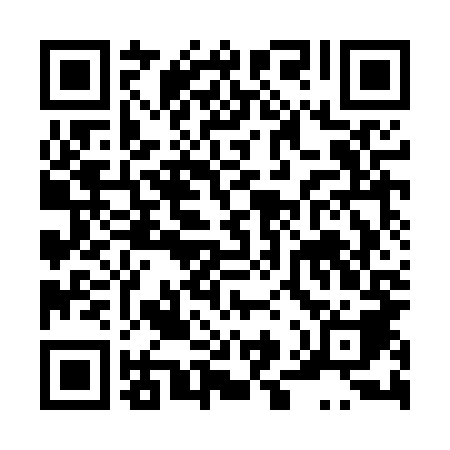 Ramadan times for Wesolowka, PolandMon 11 Mar 2024 - Wed 10 Apr 2024High Latitude Method: Angle Based RulePrayer Calculation Method: Muslim World LeagueAsar Calculation Method: HanafiPrayer times provided by https://www.salahtimes.comDateDayFajrSuhurSunriseDhuhrAsrIftarMaghribIsha11Mon4:314:316:2112:094:035:585:587:4212Tue4:284:286:1912:094:045:595:597:4413Wed4:264:266:1712:084:056:016:017:4614Thu4:234:236:1512:084:076:036:037:4715Fri4:214:216:1212:084:086:046:047:4916Sat4:194:196:1012:084:106:066:067:5117Sun4:164:166:0812:074:116:086:087:5318Mon4:144:146:0612:074:126:106:107:5519Tue4:114:116:0312:074:146:116:117:5720Wed4:084:086:0112:064:156:136:137:5921Thu4:064:065:5912:064:166:156:158:0122Fri4:034:035:5712:064:186:166:168:0323Sat4:014:015:5412:064:196:186:188:0524Sun3:583:585:5212:054:206:196:198:0725Mon3:563:565:5012:054:216:216:218:0926Tue3:533:535:4812:054:236:236:238:1127Wed3:503:505:4512:044:246:246:248:1328Thu3:473:475:4312:044:256:266:268:1529Fri3:453:455:4112:044:266:286:288:1730Sat3:423:425:3912:034:286:296:298:1931Sun4:394:396:361:035:297:317:319:211Mon4:374:376:341:035:307:337:339:232Tue4:344:346:321:035:317:347:349:253Wed4:314:316:301:025:337:367:369:274Thu4:284:286:271:025:347:387:389:295Fri4:254:256:251:025:357:397:399:326Sat4:224:226:231:015:367:417:419:347Sun4:204:206:211:015:377:437:439:368Mon4:174:176:181:015:387:447:449:389Tue4:144:146:161:015:407:467:469:4110Wed4:114:116:141:005:417:477:479:43